GSE Algebra 1					HW #7.6				Name: ____________________Write out the following equations given the scenarios. A quadratic that has been shifted right 4 units and down 8 units. A line that has been vertically stretched by a factor of 9 and moved up 3 units. A quadratic that has been reflected, moved left 3 units and up 9 units. A line that has been reflected and moved down 4 units. A quadratic that has been vertically stretched by a factor of 5 and moved up 9 units. Graph the linear functions given and be sure to tell what has happened from the parent function y = x. 				7) 			8)  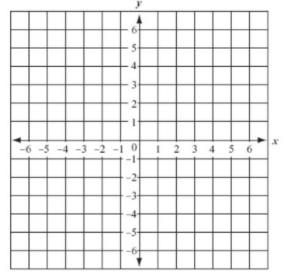 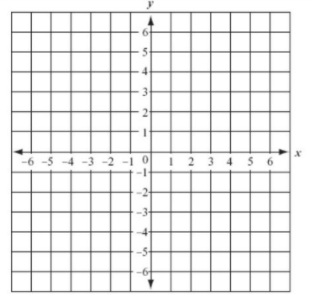 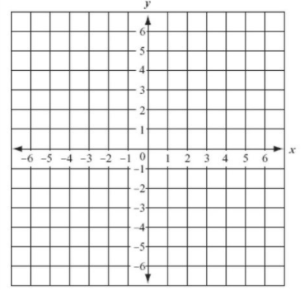 State whether they are maximums or minimums based off the equation. 			10)  			11)  Find the vertex of the following. Then list out the axis of symmetry. 			13)  		14)   Which graph is wider? How do you know? 				b.   List out all the transformations that have happened from the parent function. 			17) 			18)  